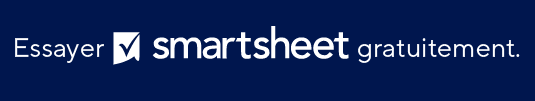 MODÈLE DE FACTURE POUR RETARD DE PAIEMENT		 VOTRE LOGOFACTURE POUR RETARD DE PAIEMENTFACTURE POUR RETARD DE PAIEMENTNom de l’entrepriseDATE DE L’AVIS123, rue MainHamilton, OH 44416N° DE FACTURE(321) 456-7890Adresse e-mailDATE D’ÉCHÉANCENOM DU CLIENTMONTANTATTN : Nom/ServiceNom de l’entreprise123, rue MainHamilton, OH 44416(321) 456-7890Adresse e-mailCher/Chère _______________________________,Cher/Chère _______________________________,Veuillez accepter ce rappel amical que votre créance chez nous semble être impayées.  Selon nos archives, un solde impayé de ___________________ $ est en retard.  Consultez la description ci-dessous. Veuillez accepter ce rappel amical que votre créance chez nous semble être impayées.  Selon nos archives, un solde impayé de ___________________ $ est en retard.  Consultez la description ci-dessous. Veuillez accepter ce rappel amical que votre créance chez nous semble être impayées.  Selon nos archives, un solde impayé de ___________________ $ est en retard.  Consultez la description ci-dessous. Veuillez accepter ce rappel amical que votre créance chez nous semble être impayées.  Selon nos archives, un solde impayé de ___________________ $ est en retard.  Consultez la description ci-dessous. DESCRIPTION(détails du solde impayé : description du travail/du produit, numéro et date de la facture, date d’échéance et montant)(détails du solde impayé : description du travail/du produit, numéro et date de la facture, date d’échéance et montant)(détails du solde impayé : description du travail/du produit, numéro et date de la facture, date d’échéance et montant)(détails du solde impayé : description du travail/du produit, numéro et date de la facture, date d’échéance et montant)Nous vous demandons de nous informer du statut de ce paiement dans les plus brefs délais.  Veuillez nous contacter pour toute question concernant le solde dû de votre compte.  Si le paiement a déjà été versé, veuillez ignorer ce rappel. Nous vous demandons de nous informer du statut de ce paiement dans les plus brefs délais.  Veuillez nous contacter pour toute question concernant le solde dû de votre compte.  Si le paiement a déjà été versé, veuillez ignorer ce rappel. Nous vous demandons de nous informer du statut de ce paiement dans les plus brefs délais.  Veuillez nous contacter pour toute question concernant le solde dû de votre compte.  Si le paiement a déjà été versé, veuillez ignorer ce rappel. Nous vous demandons de nous informer du statut de ce paiement dans les plus brefs délais.  Veuillez nous contacter pour toute question concernant le solde dû de votre compte.  Si le paiement a déjà été versé, veuillez ignorer ce rappel. Je vous remercie de l’attention que vous avez portée à cette requête.  Nous apprécions grandement la poursuite de vos activités. Je vous remercie de l’attention que vous avez portée à cette requête.  Nous apprécions grandement la poursuite de vos activités. Je vous remercie de l’attention que vous avez portée à cette requête.  Nous apprécions grandement la poursuite de vos activités. Je vous remercie de l’attention que vous avez portée à cette requête.  Nous apprécions grandement la poursuite de vos activités. Cordialement, (contact)(Nom de l’entreprise)Veuillez libeller votre chèque à l’ordre de Nom de votre entreprise.Veuillez libeller votre chèque à l’ordre de Nom de votre entreprise.Veuillez libeller votre chèque à l’ordre de Nom de votre entreprise.Veuillez libeller votre chèque à l’ordre de Nom de votre entreprise.JE VOUS REMERCIEJE VOUS REMERCIEJE VOUS REMERCIEJE VOUS REMERCIEEn cas de questions concernant ce devis, veuillez contacterEn cas de questions concernant ce devis, veuillez contacterEn cas de questions concernant ce devis, veuillez contacterEn cas de questions concernant ce devis, veuillez contacterNom, (321) 456-7890, Adresse électroniqueNom, (321) 456-7890, Adresse électroniqueNom, (321) 456-7890, Adresse électroniqueNom, (321) 456-7890, Adresse électroniquewww.votresiteinternet.comwww.votresiteinternet.comwww.votresiteinternet.comwww.votresiteinternet.comEXCLUSION DE RESPONSABILITÉTous les articles, modèles ou informations proposés par Smartsheet sur le site web sont fournis à titre de référence uniquement. Bien que nous nous efforcions de maintenir les informations à jour et exactes, nous ne faisons aucune déclaration, ni n’offrons aucune garantie, de quelque nature que ce soit, expresse ou implicite, quant à l’exhaustivité, l’exactitude, la fiabilité, la pertinence ou la disponibilité du site web, ou des informations, articles, modèles ou graphiques liés, contenus sur le site. Toute la confiance que vous accordez à ces informations relève de votre propre responsabilité, à vos propres risques.